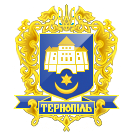 Тернопільська міська радаПОСТІЙНА КОМІСІЯз питань бюджету та фінансівПротокол засідання комісії №32від.06.12.2019р.Всього членів комісії: 	(8) Ібрагімов М.Р., Баб’юк М.П., Болєщук П.М., Зелінка Н.В., Ткаченко А.М., Сиротюк М.М., Яциковська О.Б., Костюк І.В.Присутні члени комісії: (6) Ібрагімов М.Р., Баб’юк М.П., Болєщук П.М., Костюк І.В. Яциковська О.Б., Сиротюк М.М.Відсутні члени комісії:	(2) Ткаченко А.М., Зелінка Н.В.Кворум є. Засідання комісії правочинне.На засідання комісії запрошені:Мединський І.Г. – начальник управління транспорту, комунікацій та зв'язку;Мастюх А.П. – директор КП «Тернопільелектротранс»;Дячун Т. В. – заступник директора Комунального підприємства «Об’єднання парків культури і відпочинку м. Тернополя»Вишньовська К.С. – головний спеціаліст організаційного відділу ради управління організаційно-виконавчої роботи.Головуючий – голова комісії Ібрагімов М.Р.СЛУХАЛИ:	Про затвердження порядку денного засідання комісії.Виступив: Ібрагімов М.Р., який запропонував сформувати порядок денний засідання комісії наступними питаннями:	Про надання дозволу на укладення договору фінансового лізингу КП “Тернопільелектротранс” з АТ КБ “ПРИВАТБАНК”.	Про внесення змін та доповнень в Програму розвитку пасажирського транспорту на 2018-2020 роки».	Про внесення змін в рішення міської ради від 22.11.2018р. №7/30/31«Про Програму розвитку парків  на 2019-2021 рр.».	Результати голосування за затвердження порядку денного: За –6, проти-0, утримались-0. Рішення прийнято.ВИРІШИЛИ:	Затвердити порядок денний засідання комісії.Порядок денний:Перше питання порядку денного.СЛУХАЛИ:	Про надання дозволу на укладення договору фінансового лізингу КП “Тернопільелектротранс” з АТ КБ “ПРИВАТБАНК”.ДОПОВІДАЛИ: Мастюх А.П., Мединський І.Г.ВИСТУПИЛИ: Костюк І.В., Болєщук П.М.Результати голосування за проект рішення: За – 6, проти-0, утримались-0. Рішення прийнято. ВИРІШИЛИ:	Погодити проект рішення міської ради «Про надання дозволу на укладення договору фінансового лізингу КП “Тернопільелектротранс” з АТ КБ “ПРИВАТБАНК”».Друге питання порядку денного.СЛУХАЛИ: 	Про внесення змін та доповнень в Програму розвитку пасажирського транспорту на 2018-2020 роки».ДОПОВІДАВ: 	Мединський І.Г.Результати голосування за проект рішення: За –6 , проти-0, утримались-0. Рішення прийнято.ВИРІШИЛИ: 	Погодити проект рішення міської ради «Про внесення змін та доповнень в Програму розвитку пасажирського транспорту на 2018-2020 роки»Третє питання порядку денного.СЛУХАЛИ:	Про внесення змін в рішення міської ради від 22.11.2018р. №7/30/31«Про Програму розвитку парків  на 2019-2021 рр.»ДОПОВІДАВ:	Дячун Т.В.ВИСТУПИЛИ:	Баб’юк М.П., Костюк І.В., Ібрагімов М.Р., Яциковська О.Б.Результати голосування за проект рішення: За –6 , проти-0, утримались-0. Рішення прийнято.ВИРІШИЛИ:  	Погодити проект рішення міської ради «Про внесення змін в рішення міської ради від 22.11.2018р. №7/30/31«Про Програму розвитку парків  на 2019-2021 рр.»Голова комісії						М.Р.ІбрагімовПро надання дозволу на укладення договору фінансового лізингу КП “Тернопільелектротранс” з АТ КБ “ПРИВАТБАНК”.Про внесення змін та доповнень в Програму розвитку пасажирського транспорту на 2018-2020 роки»Про внесення змін в рішення міської ради від 22.11.2018р. №7/30/31«Про Програму розвитку парків  на 2019-2021 рр.»